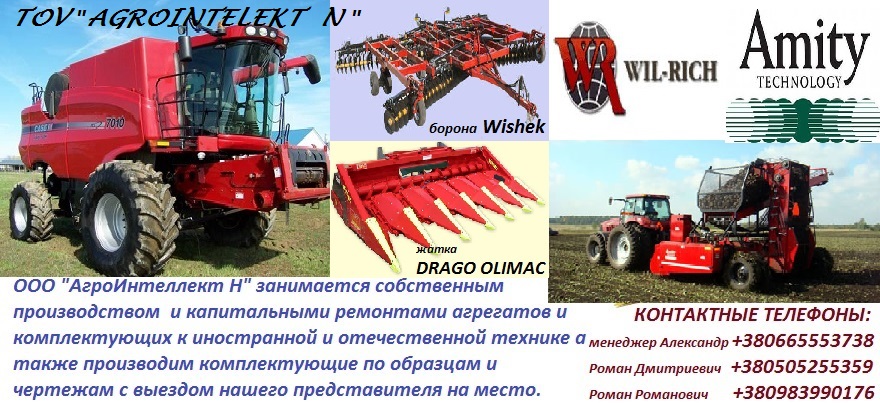                               ТОВАРИСТВО З ОБМЕЖЕНОЮ ВІДПОВІДАЛЬНІСТЮ			                                                 "АГРОІНТЕЛЕКТ  Н"			                             49051  м.Дніпро, ул. Журналістів  9-М 			Тел. (050)-525-53-59,  (097)-537-37-23   E-mail:agrointelekt@gmail.com УВАГА!!! ЦІНИ БУДЕМО ФОРМУВАТИ ПІД ЧАС ОТРИМАННЯ ВАШОГО ЗАМОВЛЕННЯ                               ПОДШИПНИКИТип подшипникаЦенаТип подшипника111(ГПЗ)33,67006(15)vs102114(18ГПЗ)667202(1гпз)30205(23)38,47203(15) 43,2207 (АПП)38,47203(KG) 26,4207(4)49,27204(СТ)33,6207(8)427204(СПЗ)54207(20)49,27204(15)63,6207(23)787205(15)68,4208(АПП)54137205(15) vs80,4208(8)62,47205(СПЗ)62,4208(4)69,67205(KBS)40,8209(4)80,47206(15)72210(АПП)547206(СТ+)51,6210(8)74,47207(АПП)56,460210(8)74,47207(LBP)62,4211(АПП)667207(9)металл92,4211(8)87,67207(15) vs металл116,4212(8)1387208(KG)84212(4)141,67208(15)96212(АПП)1027209(СТ)84215(АПП)1507209(9)102216(АПП)2347210(АПП)78216(4)2767210(LBP)80,4217(АПП)2407211(СПЗ)120217(23)4147212(СТ)103,2305Е (23)57,67212(СПЗ)180305 (4)43,27212(15)180305 (8)667212(LBP)150307(KG)547213(АПП)198310(4,8)171,67214(АПП)150311(АПП)171,67214(15)226,8311(4)211,27214(LBP)174312(АПП)200,47215(кит,гпз)246313(4)3607215(15)258314(8)4027216(LBP)210316(8)4387216( SPZ)252317(ZWZ)3847216(15)285,660317(8)488,47218(LBP) 222317(АПП)3847304(15)67,2405(20)907304СТ)43,2405(KG)787304(СПЗ)54406(KG)907305(LBP)60406(20)115,27305А(15) vs80,4406(4)1027305(СПЗ)74,4407(АПП)1027306(СПЗ)110,4407(8)1387306(15)102408(8)1447307(15)vs120409(АПП)1147307(KG)78411(8)2587308(АПП)92,4412(АПП)3007308(spz)122,41200(АПП)13,27309(АПП)901202(KG)20,47310(СПЗ)1981204(4)727311(15)2641204(8)547313(DPI)2401205(8)547313(9)316,81206(АПП)487315(LBP)2641206(8)56,47506(СПЗ)100,81207(АПП)51,67506(LBP)781207(8)667507(СТ)781208(СТ)81,67507(LBP)86,41209(8)92,47507(15)1261209(CT)86,47508(СТ)86,41210(4)1087508(LBP)961211(8)158,47508(15)151,21306(8)667508(СПЗ)1141307(8)86,47509(KG)80,41308(8)1147509(LBP)103,21309(АПП)1687509(15)1261309(8)2047509(СПЗ)1261310(8)2227510А(15)141,61311(KG)1747510А(LBP)961312(ГПЗ)1747511(АПП)1021508(KG)86,47511(SPZ)1321606(8)787511(LBP)1141607(8)907512(кит)112,21608(8)1147512(LBP)1741610(SPZ)2767512(15)2161610(АПП)2347512(SPZ)2101612(DPI)3187513(АПП)1981614(кит)4567513(15)2402206(АПП)547514(9)2882206(SPZ)907515(СТ)1862207(CT)907515(LBP)2222309(15)261,67515(15)2642310(10)2587516(15)3362310(KG)1867516(LBP)2702311(гпз)1867517(15)3842505(SPZ)кит667517(LBP)2762505(SPZ) завод1267518(LBP)3002505(CT)667520(СПЗ)7322612(10)5527524(СПЗ)13802612 (АПП )429,67604(KG)543608(KG)2527605(15)903609 (4,MPZ) 223093967605(23)903609 (гпз) 223093007606(15)110,43610(MPZ)3967607(15)128,43612(ZWZ)5047607(СТ)102  80016(KG)    6х174,27608(LBP)132180017(KG)    7х197,27608(15)16880018(4)    10,87608(СПЗ)168180018(20)    8*229,67608(WBF)126180018(СТ+)    8*226,67609(кит)144180019(CT+)    9х248,47609(LBP)156  80024 (Бол)  4х1367609(9)21080025(4)   5х1610,87609(15)20480026(606zz)5,47610(LBP)204180026(KG)   6х196,67610(СПЗ)27680027(4)97610(15)264180027(СТ+)   7х227,447611(15)306180028(DPI)   8х247,27611(СПЗ)294180029(СТ+)   9х268,47611(KG)222180029(KG)   9х2697612(LBP)300180100(4)  10х2613,27612(SPZ)420180100(СТ+)  10х269,67613(9)43880101(АП)  12х287,87613(LBP)342180101(СТ+)  12х2810,27614(LBP)372180101(4)  12х2814,47703(15vs)85,2180102(АП)  15х32127705 vs(15)металл108180102(4)  15х3214,47705 (LBP)металл84180103 (CT+) 17х3513,27706(9)66180103 (4)15,67706(кит)48180104 (CT+)187707(15) 75,6180104 (4)247707(15) vs87,6180104 (23)43,27707(15) пластик75,6180105(CT) 25х4719,27707(9)66180105(4)31,27718(СПЗ)504180105(23)52,87804(АПП)33,6180106(4)38,47804(4)42180106(23)727805(4)72180106(СТ+) 30х5525,27804 (15 VS)56,4180107(АПП) 35х6232,47805 (15 VS)75,6180107(4)427805(АПП)44,4180107(23)787806(15)88,8180108(23)787806(СПЗ) 78180108(4)547807(15)металл 96180108(СТ) 40х6839,67807(15)металл vs108180109(АПП 40х75 51,67807(СПЗ)84180109(4)87,67809(15)288180109(23)111,67815(LBP)264180110(АПП) 50х8038,47906(15)1026010 (Е10)10*28427909(LBP)144180111(АПП) 55х9043,28101 (АПП)8,4180112(СХ) 60х9550,48102 (4)21,6180113(АПП)56,48102 (АПП)9,6180114(СТ)117,68103(АПП)10,8180115(АПП)1808104(KG)18180115(4)2048105(АПП)18180116(4)2228106(гпз)18180116(KR)1568107(KG)14,480117(DPI)145,28108(CT)18  80118(KG)165,68109(АПП)26,4  60120(4)3008110(АПП)302180120(20)3248111(АПП)32,4180200(KG)11,48115(4)126180200(4)15,68201(4)17,4180201(4)188202(АПП)14,4180201(23)31,28204(4)30180201(23 кит)16,88205(KG)24180201(CT+)10,88205(гпз)30180202(4)188206(АПП)27,6180202(АПП)12,68207(АПП)39,6180202(KG)13,28208(АПП)40,8180202(23)368209(KG)44,480203(8,4)16,88210(DPI)50,4180203(23)46,88211(DPI)64,8180203(4)25,28212(KG)86,4180203(CT+)13,88305(гпз20)3680204(4)22,88306(АПП)39,6180204(CT)16,88307(АПП)78180204(CT+)19,88308(KG)84180204(4)33,68309(АПП)114180204(23)46,88310(АПП)16280205(4) мет308311(АПП)222180205(АПП)22,88312(АПП)273,6180205(4)34,88313(KG)300180205(23)50,48314(KG)354180206(СT+)33,68315(АПП)368,480206(8)37,211204(8)40,880206(4)4211205(8)66180206(4)4811205(мтм)50,4180206(23)8411206(KG)13880207(4)мет40,9211207(8)162180207(4)73,211207(СТ)105,6180207(СТ+)46,811208(8)165,6180207(23)103,211208(CT)102180208(23)12611209(8)168180208(СХ)73,211210(8)22880208(8,4)мет7211306(СТ)90180208(4)75,611307(АПП)100,8180209(CT+)74,411308(СТ)132180209(4)99,611308(8)27680209(4)86,411309(АПП)156180209(23)19211309(8)300180210(4)110,411310(кит)186  80210(4)98,411310(8гпз)148,8180210(23)16811311(8гпз)132180210(АПП)87,611312(8)186180210(8)91,211314(кит)360180211(4)128,412115(15)270180211(АПП)10212208 (KG)102180211(СТ)9612210(15)11480212(8)16212210(АПП)106,8180212(АПП)12612213(SPZ)276180212(4)189,612307(SPZ)156180212(23)272,412307(CT)105,6180213(АПП)16812310КМ(15)324180213(4)207,612312КМ(15)336180214(АПП,KG)169,212507(15)156180214(4)22812507(ГПЗ)102180215(АПП)182,420703(8)21,6180215(4)25220703(23)37,2180216(DPI)22220803(23)50,4180216(4)36020803(8)30180217(4)42027308(гпз)78180300(KG)14,427308(15)156  80301(4)26,427310(15)222180301(KG)15,627310(LBP)174180302(WBF,АПП)20,427313(9)318180302(4)3027606(15) vs208,8180302(23)46,827606(LBP)126180303(СТ)25,227607(LBP)126180303(4)32,427607(15) vs240180303(23)5427616(9)1440180304(СТ+)                                                                                                                                                                                                               28,827705(15)90180304(4)                                                                                                                                                                                                               38,427709(1ГПЗ)84180304(23)74,427709(LBP)96180305(23)10827709(9)144180305 (4)55,227911(LBP)211,2180305 (8)4827911(15)324180305 (CT)3629908(СПЗ)84180306(23)9629910(15)528180306(23кит)6032216 (гпз)240180306(8)55,232605(15)114180306(СПЗ 4) 6633109(CX)180180307(8)70,833111(DPI)264180307(АПП)74,436207(4)114180307(4)103,242205(15) 126180307(23)16842205(15) vs163,2180308(АПП,СТ)86,442205(SPZ)64,8180308(23)19242207(SPZ)168180308(4)13842207(АПП)102180308(8)12042209(KG)114180309(АПП)12642212(CT)162180309(23)28242212(15)210180309(4)19242305(15) vs207,6180310(8)22242305(SPZ)79,2180310(4)25242307KM(SPZ)222180310(АПП)18642308(NJ308)120 180311(23)50442310(KG)150 180311(4)33646118(18)120 80311(4)30646120(8)228180312(4)36050115(4)160,8180312(АПП)27050205( 4)24180313(CT)22250206(23)72180313(4)45650206( 4)51,6 80313(4)368,450206(АПП)33,6180314(4)55250207(8)42180314(АПП)38450208(23)115,2180316(KG)42050208(20)90180317(DPI)45050209(23)114180500(АПП)20,450209( 4)90180501(KG)21,650210(4)108180501(4)28,850211( 4)132180502(23)15*35*145450305(20)пл.72180502(АПП)15*35*1419,250305(SPZ) Саратов84180502 (4)15*35*1427,650305(23)пл.93,6180503(8)38,450305(4,20)мет45,6180503(АПП)27,650305(23)мет93,6180503(СТ)24750305(23)108180504(KG)28,850305(KG)38,4180504(8)32,450306(23)87,6180505(23)7850306(20)66180505(4)4250306(KG)48180505(АПП)28,850306(4)66180506(гпз)126750306(23)114180506(4)93,650307(23)138180506(АПП)50,450307(4)96180508(23)159,650307(KG)66180508(8)10250310(20)192180508(4,20)10850311(4)222180508(СТ+) 86,450313(4)210180509(АПП)12050315(гпз)224,4180510(KG)13250406(20)102180602(KG)3650408(4)228180603(СТ)32,450408(кит)174180603(4)4250409(8)222180603(23)56,450411(DPI)300180604  (8)52,850411(4)384180604  (СТ)39,650412( 4)660180605(АПП)4850706(20)пл.82,8180605(4)80,450706(20)мет.90180605(8)7250706(4)мет.90180606(АПП)7850706(23)пл.102180606(8)9050706(23)мет.144180606(4)108750706(23)186180607(4)12657707(15)258180608(АПП)11457707(SPZ)252180609(DPI)15057707(LBP)198180609(4)18667512(LBP)   186180609(8)18092705(15)138180610(8)    224,492705(15) vs168180612(АПП)    316,892705(SPZ)81,6180707(4)15697506(15гпз)84180712(4)31898206(CT)Г5330180902(кит)16*35*1422,8Ремкомплекты ступиц0180902(20)16*35*1437,2Р/к  пер MATIZ252180902(23)16*35*1132,4Р/к пер.стЛанос1.5(15)250,8Муфта выж. 2101+пруж24Р/к задн.ст.Ланос(15)224,4Муфта выж. ВАЗ 08 н.о24Р/к задн.ст.Ланос(CRB)180Муфта выж. ГАЗ 241066Р/к ступ. ВАЗ 2101(15)168Муфта выж. ГАЗ 5366Р/к пер ступ.  2121Нива (15) 250,8Муфта выж.  УАЗ66Р/к пер ступ. Газель(15)250,8Муфта выж. ЗИЛ86,4Р/к зад. ступ. Газель(15)396Муфта выж. КАМАЗ102Р/к ступ. УАЗ(15)369,6ШСП12(АПП)18Р/к ступ. ВАЗ 1118 Калина258ШСП15(ISK)18Р/к ступ. ВАЗ 01(EX)153,6ШСП17(AПП)21,6Р/к зад.ступ. 1102 (EX)136,8ШСП20(AПП)24CRB" LACETTI передий314,42ШС2037,2CRB LANOS 1,6 передний314,4ШСП25(4)45,6CRB LACETTI EVANDA зад1807,2ШСП25(AПП)34,8ШСП30 (DPI)42ШСП35(DPI)55,2ШСП40(KG)76,8